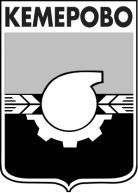 АДМИНИСТРАЦИЯ ГОРОДА КЕМЕРОВОПОСТАНОВЛЕНИЕот 21.07.2016 № 1823О внесении изменений в постановлениеадминистрации города Кемерово от 24.07.2014 № 1856 «Об утверждении Межведомственного плана мероприятий по профилактике безнадзорности и правонарушений несовершеннолетних в городе Кемерово на 2014-2016 годы»В целях повышения эффективности работы органов и учреждений городской системы профилактики безнадзорности и правонарушений несовершеннолетних1. Внести изменения в постановление администрации города Кемерово от 24.07.2014  № 1856 «Об утверждении Межведомственного плана мероприятий по профилактике безнадзорности и правонарушений несовершеннолетних в  городе Кемерово на 2014-2016 годы» (далее – постановление): 1.1. Пункт 4 изложить в следующей редакции: «4. Контроль за исполнением настоящего постановления возложить на заместителя Главы города по социальным вопросам О.В. Коваленко».1.2. В приложении к постановлению:1.2.1. В  графе «Ответственные» Межведомственного плана мероприятий по профилактике безнадзорности и правонарушений несовершеннолетних в  городе Кемерово на 2014-2016 годы (далее – плана) слова «МБОУ «ЦДиК» заменить словами «Отделение Кемеровского городского округа ГОО «КРЦППМС».1.2.2. В разделе 1 плана «Организационно-методическое и информационное обеспечение деятельности органов и учреждений системы профилактики безнадзорности и правонарушений несовершеннолетних» пункт 10 изложить в следующей редакции:1.2.3. В разделе 2 плана «Консультационная работа с несовершеннолетними и их родителями (иными законными представителями) по вопросам защиты прав и законных интересов несовершеннолетних» пункт 6 изложить в следующей редакции:1.2.4. В разделе 3 плана «Меры по предупреждению безнадзорности и правонарушений несовершеннолетних» пункт 8 изложить в следующей редакции:1.2.5. В разделе 4 плана «Организация отдыха, оздоровления и трудовой занятости несовершеннолетних» пункт 5 изложить в следующей редакции:1.2.6. В разделе 8 плана «Психолого-педагогическая реабилитация несовершеннолетних» пункты 3 и 5 изложить в следующей редакции:1.2.7. В Списке принятых сокращений к плану:1.2.7.1.  Слова «МБОУ «ЦДиК» - муниципальное бюджетное образовательное учреждение «Центр диагностики и консультирования»  исключить.1.2.7.2. Слова «МКУ «СРЦ» - муниципальное казенное учреждение «Социально-реабилитационный центр для несовершеннолетних «Маленький принц» заменить словами: «ГКУ «СРЦ» – государственное казенное учреждение «Социально-реабилитационный центр для несовершеннолетних «Маленький принц».1.2.7.3. Дополнить  абзацем восемнадцатым следующего содержания: «Отделение Кемеровского городского округа ГОО «КРЦППМС»  -  «Отделение Кемеровского городского округа государственной организации образования «Кузбасский региональный центр психолого-педагогической, медицинской и социальной помощи «Здоровье и развитие личности». 2. Комитету по работе со средствами массовой информации                 (Е.А. Дубкова) опубликовать настоящее постановление в газете «Кемерово» и разместить на официальном сайте администрации города Кемерово в информационно-телекоммуникационной сети «Интернет».3. Контроль за исполнением настоящего постановления возложить на заместителя Главы города по социальным вопросам О.В. Коваленко.И.о. Главы города                                                                                И.В. Середюк10Патронаж бывших воспитанников ГКУ «Социально-реабилитационный центр для несовершеннолетних «Маленький принц»по графику учрежденияУСЗН6Организация работы детских телефонов доверия социально-психологических и информационных служб:- в ГКУ «Социально-реабилитационный центр для несовершеннолетних «Маленький принц» (53-29-29),- в отделении Кемеровского городского округа ГОО «Кузбасский региональный центр психолого-педагогической, медицинской и социальной помощи «Здоровье и развитие личности»,  тел. 77-08-59,- в ГУЗ КО «Кемеровский областной клинический наркологический диспансер» (57-07-07),- единый общероссийский номер детского телефона доверия: 8-800-2000-122.в течение годаорганы и учреждения системы профилактики безнадзорности и правонарушений несовершеннолетних(по согласованию)8Проведение коррекционно-развивающей работы:- в социально-игровых комнатах на базе общежитий города с детьми  и семьями, находящимися в социально опасном положении;- на базе отделения психолого-педагогической помощи МКУ «Центр социальной помощи семье и детям» с детьми и подростками из семей группы риска;- с воспитанниками ГКУ «Социально-реабилитационный центр для несовершеннолетних «Маленький принц» в рамках реализации проектов и программпо плану учрежденийУСЗН5Организация оздоровительного отдыха детей на базе учреждений, подведомственных  управлению социальной защиты населения администрации г.Кемерово:- из малообеспеченных семей и семей группы риска;- по программе «Социальный профилакторий» на базе ГКУ «Социально-реабилитационный центр для несовершеннолетних «Маленький принц»  по плану учрежденийУСЗН3Проведение коррекционных занятий с воспитанниками группы риска учреждений интернатного типа на базе сенсорной комнаты отделения Кемеровского городского округа ГОО «КРЦППМС»в течение годаУО5Организация клубных форм работы для детей и подростков, находящихся в социально опасном положении, и членов их семей на базе отделения Кемеровского городского округа ГОО «КРЦППМС»по плану учрежденияУО, УСЗН